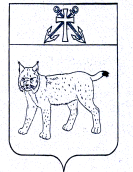 ПРОЕКТАДМИНИСТРАЦИЯ УСТЬ-КУБИНСКОГОМУНИЦИПАЛЬНОГО ОКРУГАПОСТАНОВЛЕНИЕс. Устьеот                                                                                                                          №                                                                                           Об организации дорожного движения на период проведения мероприятий8-9 мая 2024 года в с. Устье	В соответствии с частью 4 статьи 6 Федерального закона от 10 декабря 1995 года № 196-ФЗ «О безопасности дорожного движения», в целях обеспечения безопасности дорожного движения на территории села Устье во время проведения мероприятий, посвященных 78 годовщине Победы в Великой Отечественной войне 1941-1945 годов, на основании ст. 42 Устава округа администрация округаПОСТАНОВЛЯЕТ:	1. С 11 час. 45 мин. до 12 час. 30 мин. 8 мая 2024 года и с 9 час. 30 мин. до 14 час. 00 мин. 9 мая 2024 года запретить движение, стоянку транспорта в с. Устье от дома № 1 на перекрестке ул. Яковлева – Октябрьская, от дома № 6 по ул. Профсоюзная,  от дома № 15 по ул. Советская до перекрестка ул. Советская – Пролетарская, от перекрестка ул. Пролетарская-Советская до перекрестка ул. Советская-Коммунаров, (за исключением автотранспорта специальных служб).	2. Начальнику пункта полиции Усть-Кубинский МО МВД России «Сокольский» (Широков Е.А.) обеспечить исполнение данного постановления в части контроля за движением транспорта по указанным улицам.	3. Контроль за исполнением настоящего постановления возложить на начальника отдела безопасности, мобилизационной работы ГО и ЧС администрации округа Широкова А.А.	4. Настоящее постановление вступает в силу со дня его официального опубликования.Глава округа                                                                                                    И.В. Быков